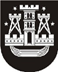 KLAIPĖDOS MIESTO SAVIVALDYBĖS TARYBASPRENDIMASDĖL pritarimo projektO „klaipėdos daugiafunkcio sveikatingumo centro statyba“ įgyvendinimui2016 m. kovo 31 d. Nr. T2-78KlaipėdaVadovaudamasi Lietuvos Respublikos vietos savivaldos įstatymo 16 straipsnio 4 dalimi ir Lietuvos Respublikos vidaus reikalų ministro 2015 m. gruodžio 11 d. įsakymu Nr. 1V-991 „Dėl 2014–2020 metų Europos Sąjungos fondų investicijų veiksmų programos 7 prioriteto „Kokybiško užimtumo ir dalyvavimo darbo rinkoje skatinimas Nr. 07.1.1-CPVA-V-906 priemonės „Kompleksinė paslaugų plėtra integruotų teritorijų vystymo programų tikslinėse teritorijose“ projektų finansavimo ir administravimo sąlygų aprašo patvirtinimo“, Klaipėdos miesto savivaldybės taryba nusprendžia:1. Pritarti projekto „Klaipėdos daugiafunkcio sveikatingumo centro statyba“ paraiškos teikimui Europos Sąjungos struktūrinių fondų finansinei paramai gauti ir įgyvendinimui.2. Užtikrinti projekto „Klaipėdos daugiafunkcio sveikatingumo centro statyba“ bendrąjį finansavimą Klaipėdos miesto savivaldybės biudžeto lėšomis – ne mažiau kaip 7,5 proc. tinkamų projekto išlaidų bei netinkamų, tačiau šiam projektui įgyvendinti būtinų išlaidų padengimą, ir tinkamų išlaidų dalį, kurios nepadengia projektui skiriamas finansavimas. 3. Įpareigoti Klaipėdos miesto savivaldybės administracijos direktorių pasirašyti visus dokumentus, susijusius su paraiškos teikimu ir dalyvavimu šiame projekte.Savivaldybės merasVytautas Grubliauskas 